Cara Membuat Ad Hoc di UbuntuIman Wibisono	Iman.wibi@yahoo.co.idhttp://hahaiseng.blogspot.comMembuat Wireless Ad hoc di UbuntuJaringan wireless dengan mode ad-hoc bisa dikatakan sebagai jaringan wireless yang point to point antar komputer karena pada mode ad-hoc tidak membutuhkan perangkat tambahan seperti access point, yang dibutuhkan hanyalah wireless adapter pada setiap komputer yang ingin terhubung. Ad-hoc pada dasarnya adalah jaringan yang diperuntukkan untuk keperluan sementara yang nantinya setelah selesai dapat langsung dihilangkan. Kali ini kita akan membuat jaringan wireless mode ad-hoc dengan menggunakan sistem operasi ubuntu.Membuat jaringan wireless mode Ad-hocBerikut adalah cara membuat jaringan wireless mode Ad-hoc pada sistem operasi ubuntu.Pertama klik Network Manager Applet yang berada pojok kanan atas dan pilih Create New Wireless Network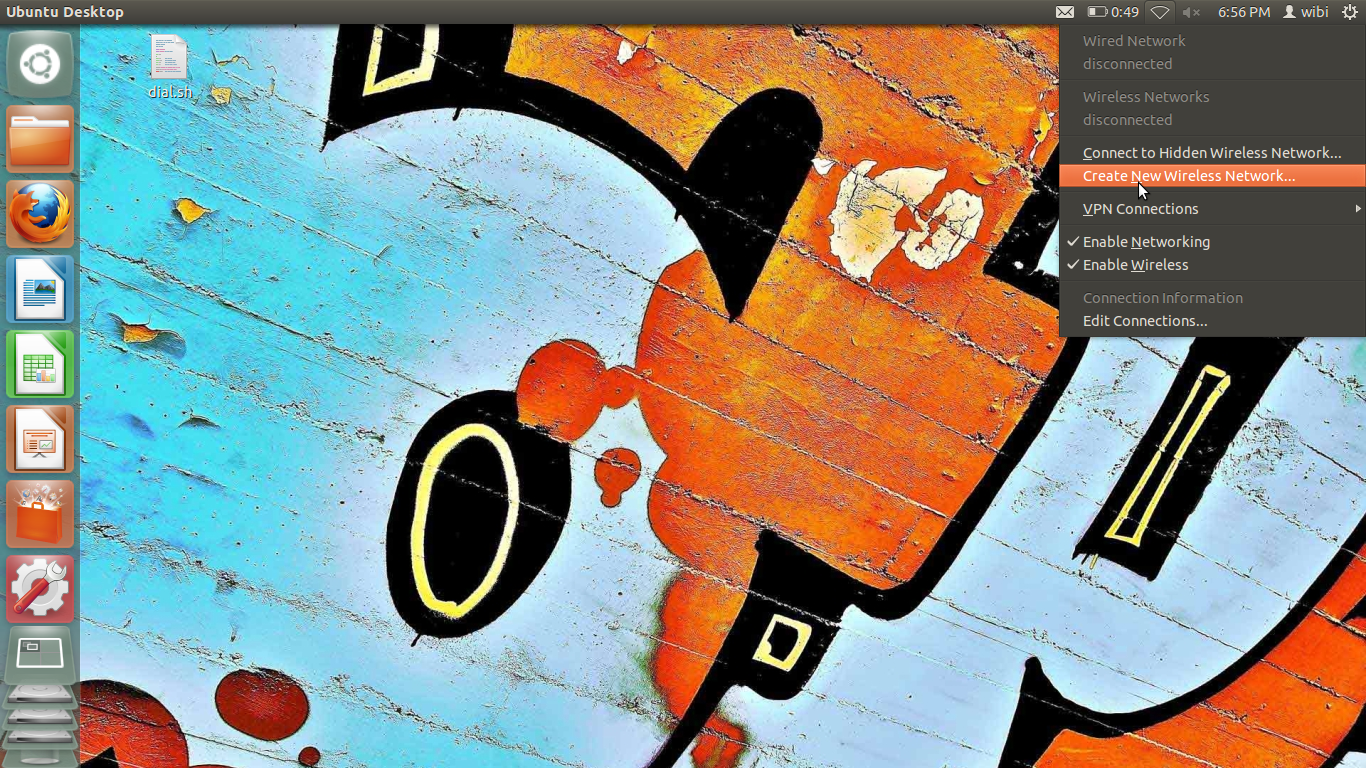 Gambar 1. Create New Wireless NetworkKemudian akan muncul dialog box. Isi Network name untuk SSID dari wireless adhoc yang akan di buat. Untuk security dapat dipilih atau tidak. Setelah itu klik tombol create untuk membuat.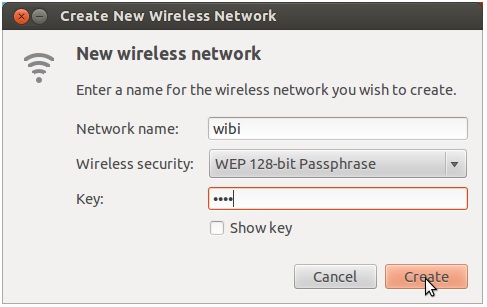 Gambar 2. Membuat Wireless Ad-hocWireless Ad-hoc sudah berhasil dibuat. Untuk mengedit wireless ad-hoc tadi dapat memilih edit connection pada Network Manager Applet.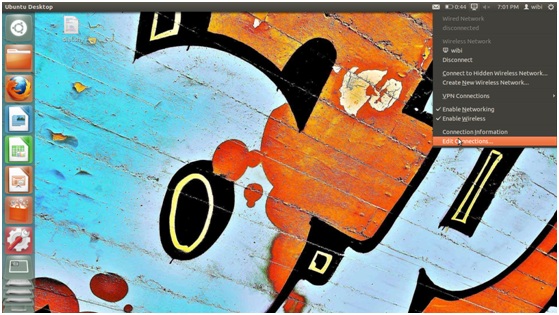 Gambar 3. Edit ConnectionPilih nama wireless adhoc yang telah dibuat kemudian pilih edit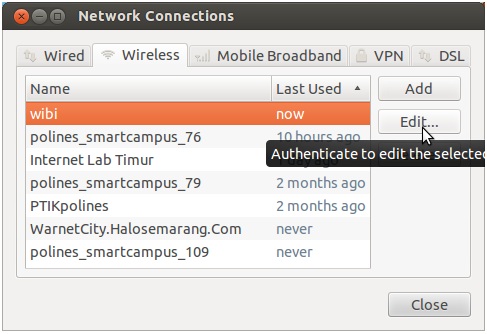 Gambar 4. Edit Wireless Ad-hocPada tab wireless dapat mengganti nama SSID, mode band yang digunakan serta channel yang digunakan.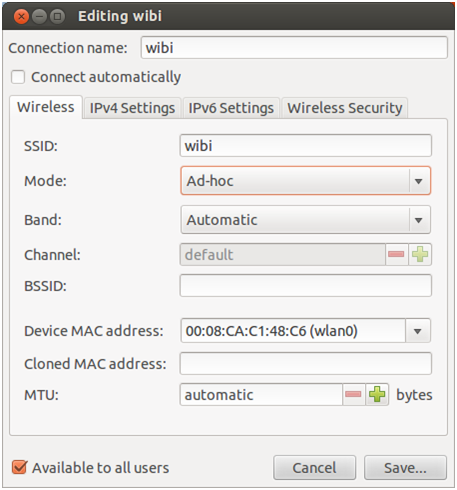 Gambar 5. Wireless Tab pada Network EditPada tab IPV4 setting berisi settingan IP address yang akan digunakan.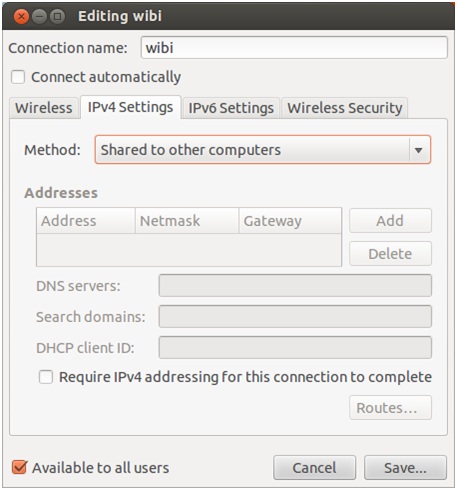 Gambar 6. Tab IPV4 pada Network EditPada tab wireless security kita dapat mengganti password yang ada.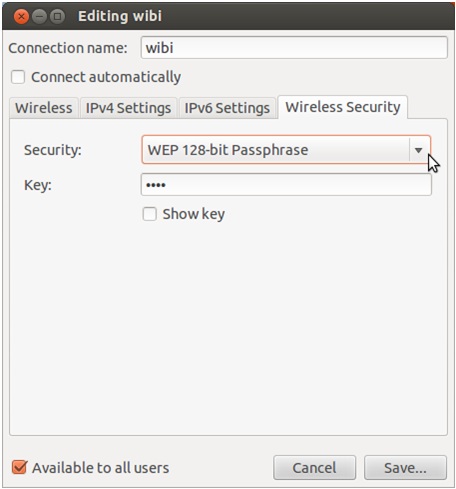 Gambar 7. Tab Wireless Security pada Network EditBiografi PenulisNur Iman Wibisono. Berdomisili di Semarang sejak lahir hingga sekarang. Sedang melanjutkan pendidikan D3 di Politeknik Negeri Semarang Program Studi Teknik Telekomunikasi. Tertarik dengan komputer khususnya networking dan pemrograman. 